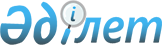 Қазақстан Республикасы Президентiнiң "Грек Республикасында Қазақстан Республикасының Дипломатиялық миссиясын ашу туралы" Жарлығының жобасы туралыҚазақстан Республикасы Үкіметінің 2004 жылғы 30 желтоқсандағы N 1426 Қаулысы

      Қазақстан Республикасының Үкiметi  ҚАУЛЫ ЕТЕДI: 

      Қазақстан Республикасы Президентiнiң "Грек Республикасында Қазақстан Республикасының Дипломатиялық миссиясын ашу туралы" Жарлығының жобасы Қазақстан Республикасы Президентiнiң қарауына енгізiлсiн.       Қазақстан Республикасы 

      Премьер-Министрінің 

      міндетін атқарушы  

ҚАЗАҚСТАН РЕСПУБЛИКАСЫ ПРЕЗИДЕНТІНІҢ 

ЖАРЛЫҒЫ  Грек Республикасында Қазақстан Республикасының 

Дипломатиялық миссиясын ашу туралы       Қазақстан Республикасының халықаралық және ұлттық мүдделерiн ескере отырып, әр түрлi салалардағы қазақстан-грекия ынтымақтастығын нығайту және дамыту мақсатында  ҚАУЛЫ ЕТЕМІН:       1. Афины қаласында (Гpeк Республикасы) Қазақстан Республикасының Дипломатиялық миссиясы ашылсын.       2. Қазақстан Республикасының Үкіметі осы Жарлықтан туындайтын  қажетті шараларды қабылдасын.       3. Осы Жарлық қол қойылған күнінен бастап күшіне енеді.       Қазақстан Республикасының 

      Президентi
					© 2012. Қазақстан Республикасы Әділет министрлігінің «Қазақстан Республикасының Заңнама және құқықтық ақпарат институты» ШЖҚ РМК
				